The purpose of the Pittsburg YMCA Swim Team Parent Code of Conduct is to establish consistent expectations for behavior by parents.BY SIGNING THIS CODE OF CONDUCT, I AGREE TO THE FOLLOWING STATEMENTS:I understand the important growth and developmental support that my child's participation fosters.I understand that it is essential to provide the coaching staff with the respect and the authority to coach the team.I will set the right example for our children by demonstrating sportsmanship and showing respect and common courtesy at all times to the team members, coaches, competitors, officials, parents, and all facilities.I will get involved by volunteering, observing practices, cheering at meets, and talking with my child and their coach about their progress.I will refrain from coaching my child from the stands or deck during practices or meets.I understand that criticizing, name-calling, use of abusive language or gestures directed toward coaches, officials, volunteers, and/or any participating swimmer will not be tolerated.I will respect the integrity of the officials and I will talk with my child's coach and not approach the official directly if I question a call.I will direct my coaching concerns first to my child's lead squad coach; then, if not satisfied, to thehead coach. If not satisfied still, I may then contact a board member about the issue.I may may direct non-coaching-related concerns to any member of the Board of Directors.I will refrain from smoking, using tobacco products, and drinking alcohol at all swim meet venues (home and away), per USA Swimming Guidelines.BEHAVIORAL CONSEQUENCESPYST coaches, Board of Directors, and the Meet Director or Meet Ref at any swim meet have the authority to impose penalties for infractions of the PYST Parent Code of Conduct listed above or any behavior(s) they deem not conducive to the best interest of the Club or other swimmers. Consequences may include, but aren't limited to, verbal warnings, dismissal from the deck during practice or a meet, or expulsion from the team. I understand that USA Swimming and local law enforcement (if applicable) will be contacted within 24 hours if a parent violates the USA Swimming Code of Conduct, Athlete Protection Policy, or local laws.REPORTING GUIDELINESI understand that, in the interest of safety, I should immediately report the following to a coach or board member if I am involved, or if I see, hear, or know of any of the following happening by or to another PYST swimmer.BullyingSexual misconduct, inappropriate touching, or inappropriate sexual advances between swimmers or between coaches and swimmers.Illegal drug use, including use of banned performance substancesI also understand that no member shall retaliate against any individual who has made a good faithreport.I understand that, if I violate the PYST Parent Code of Conduct, I will be subject to disciplinaryaction determined by PYST coaches and/or PYST Board of Directors or the Meet Ref or Meet Director of any meet.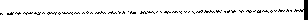 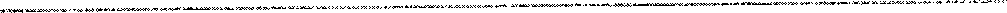 Signature Parent/Guardian Date SignedSignature Parent/Guardian Date Signed